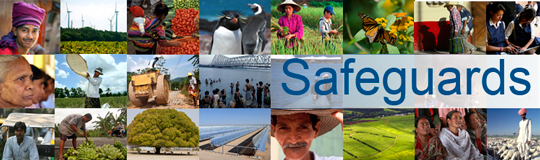 Review and Update of the World Bank’s Environmental and Social Safeguard PoliciesPhase 3List of participantsDate: December 16, 2015Location: Abuja, NigeriaAudience: GovernmentTotal Number of Participants: 130Review and Update of the World Bank’s Environmental and Social Safeguard PoliciesPhase 3List of participantsDate: December 17, 2015Location: Abuja, NigeriaAudience: GovernmentTotal Number of Participants: 136No.Participant NameOrganization/PositionCountry1Aisha UmaMinister of Finance RepresentativeNigeria2Engr. OkunuRepresentative of the Minister of environmentNigeria3Dr. A.L ThomasNEWMAP/ Communications OfficerNigeria4Imouhhuedu MildredNEMSANigeria5Mu’azu Safiya AhmedFed. Min. In. Trade & InvestmentNigeria6Zipporah Z. KatungSMOHNigeria7Sule FelixGreen Alliance Youth CooperativeNigeria8Engr. Tope SetonFMP/ Deputy DirectorNigeria9Kingsley AgadaGreen Alliance Youth CooperativeNigeria10Engr. Victor O. AnueyiaguNEWMAP (Imo)Nigeria11Clara M. EgbusonNEMSANigeria12Engr. Ajeigbe AFed. Min. of PowerNigeria13Dr. Folake OlatunjiFMENigeria14Catherine E. OkpokoFMOPNigeria15Onyeocha, U. JImo NEWMAP SLONigeria16Michael AjuluchukwuNPHCDA/ MONigeria17Molokwu NdidiNPHCDA/ PONigeria18Engr. Musa EgbunuNEWMAP/ Safeguards SpecialistNigeria19Arc. P.A. EphraimFed. Min. of Power Works & HousingNigeria20Barr. Uche IzuoguFPMUNigeria21Engr. Idoko A. JosephNEWMAP/ NPENigeria22Jennifer KennethNEWMAPNigeria23Ifeatu- Obi UcheNACA /PPONigeria24Nwazunku A.AEbonyi SACANigeria25Karima Saleh JibrilFPMU /NEWMAPNigeria26Muhammad AttahiruSMO/NIPEP SikniNigeria27Mamuda GaladimaSUBEB SikniNigeria28Audu Hakim AdemolaOyo State Min. Of Lands, Housing and SurveyNigeria29Yohanna SaiduNational Park ServiceNigeria30Patricia UgwuSACA/ Safeguard Focal Person – EnuguNigeria31Veronica O. NcheFed. Min. Of Envi.Nigeria32Aisha OmorFMFNigeria33Gladys FayomiNEWMAP EdoNigeria34Salisu DahiruFMEnv./ NEWMAPNigeria35Engr.O.K. OkunnuFMEnv/ Director (SD)Nigeria36Arc. P.O. OdogwuFed. Min. Of Power Works & HousingNigeria37Babarinde S.M.Fed. Min. Of Water ResourcesNigeria38Mukhtar AmasaFed. Min. Of FinanceNigeria39Doherty C.OEKSAA/PMNigeria40Dr. T.O. ArokoyoFADAMA (RIDS)Nigeria41Otunla Adesola MFADAMA(Social Safeguards)Nigeria42Samson OboliFed. Min. of Power Works Housing / AD (Land) Nigeria43Ibeh Chisom IgnatiusFCT Agency For  Control of Aids (FACA)Nigeria44Dr. Adejonwo – OshoEnvironmental Resource Centre Nigeria45Donatus EttaNEWMAP – Env. Officer CRSNigeria46Chris AbodeNEWMAP /Livelihood OfficerNigeria47Aiyeleso F.OFM of Power Works & HousingNigeria48Sule JamesNEWMAP/ EA to NPCNigeria49Madami A. RebeccaNEWMAP/ M&E OfficerNigeria50Okoye DorathyNEWMAP/ Admin. OfficerNigeria51Ibeneme SylvesterNEWMAP/ Climate Change OfficerNigeria52Obeke ChibuogwuANSACANigeria53Nyeso GeorgeFed. Min. Of Fin. / Asst.  DirectorNigeria54Osaghae I. RowlandNEWMAP / Livelihood OfficerNigeria55Abdulfatah AbdulsalamFMF/ AD (Infra)Nigeria56Akinnolabu O.B.FMFNigeria57Ani Scholastica N.NEWMAP / EnuguNigeria58Shittu HussainWAAPPNigeria59Kuzhkuzhad M.WAAPPNigeria60Usman Garba  IbetoNGRAMP-ZNigeria61Adedayo AyorindeIUFMP, IbadanNigeria62Adeola M. AjaniMin. of Environment Oyo StateNigeria63Anthony AgunuM&E SpecialistNigeria64Alonge  J.AFMEnv / DirectorNigeria65Mrs. R.A. OdetoroFMEnv /Dep. DirectorNigeria66Isa- Tela AhmadFADAMA III /AENigeria67Emma NwaforNEWMAP/ EbonyiNigeria68Chikwendu N. OkorieNEWMAP/ EbonyiNigeria69Henry OmeCRSNigeria70John AdisaNEWMAP- EdoNigeria71Izuchukwu OnugharaNEWMAP- AbiaNigeria72Vwapamkai BafyauRAMP-2/ SPCNigeria73Ibrahim NmaduRAMP.2 NIGER/ SPCNigeria74Toko MichaelRAMP, FPMUNigeria75Fidelis AnukwaNEWMAP- CRSNigeria76Ibrahim MohammedSACA- KogiNigeria77Ogunjimi O. DiyaOYSEMA (IUFMP) Nigeria78Taiwo Sunday BoladaleMin. of Phy. Planning & Urban Devpt.Nigeria79John EkpeniCRSACA/ Social S.G.F.P.Nigeria80Enama, Simon O.HPDPII CRS/ Env. SafeguardsNigeria81Henrietta AlhassanNEWMAP/ Climate Change SpecialistNigeria82A.Y. AndaNEWMAP/ Water Resources SpecialistNigeria83Ruth Peter MsheliaNEWMAP/ Social & Livelihood SpecialistNigeria84Onazi S. OgabaF.M.P. W&HNigeria85Kehinde B.F.M.P. W&HNigeria86Muhammed K.C.F.M.P.W&HNigeria87Ofeiman C.I.F.M.P.W&HNigeria88Nura HaliruSACA – KebbiNigeria89Kolade O.B.Osun RAMP/ Safeguards SpecialistNigeria90Adesina  F.EIUFMP – IbadanNigeria91Michael IvensoNEWMAP AwkaNigeria92Dr. Philip EchieguNEWMAP – EbonyiNigeria93Ado MohammedSACA – BauchiNigeria94Dr. Joseph AchuaCBNNigeria95I.J. DufeghaFPMU /Admin. OfficerNigeria96Filibus Ngalaku GajereFPMU / DroughtsmanNigeria97Iloba I. GodwinFPMUNigeria98Philomena N. DaduutSACA/  Safeguards focal personNigeria99S.O. Toluju FPMW & Housing/ Asst. DirectorNigeria100Runsene Babatunde A.Quantity Surveyor / Deputy DirectorNigeria101Engr. Elijah A. AderibigbeFed.Min. of Water Res/ Deputy DirectorNigeria102Stephen JatauNAPHDA NSHIPNigeria103Mustapha ShehuSOME/  KTNNigeria104Aminu Musa FuntuaSUBEB / KTNNigeria105Omoniyi IsaacLAMATA Senior Env. SpecialistNigeria106Sani M. ShallangwaRAMP -2Nigeria107Dr. Eze Hyacinth NEWMAP/ Env. OfficerNigeria108Ogunji N. ChidinmaNEWMAP - Abia/ SLONigeria109Olukayode TaiwoLAMATA/ Dep. DirectorNigeria110Onyii – OkpokirininanyNEWMAP/ EnvironmentalistNigeria111Ubaka Christiana NEWMAP/ Social & LivelihoodNigeria112Alabi CollinsFed. Min. of PowerNigeria113Mike ArinzeSACA  - DeltaNigeria114Abubakar M. TankoNSHIP / Communication officerNigeria115Udike QueendalineRAMP /Env. & Social Dev. SpecialistNigeria116Ohagemyi, Adamu YakubuProject Coordinator / NSHIP NasarawaNigeria117Lechukwu AgathaNEWMAP /PC – EnuguNigeria118Dada AyanbolaIUFMP/ Social Safeguard Specialist – IbadanNigeria119Rev. O.O. OnabanjoFed. Min. of Power Works & HousingNigeria120Oyebankole AgbelosiTRIMINGNigeria121Elijah SidopeuTRIMINGNigeria122Nweke FidelisRAMPENNigeria123Zarah HarunaNACA /PPONigeria124Olubajo O.NPHCDA /NPCNigeria125Ubong E. JeremiahSACA- Akwa Ibom/ Safeguard Officer Nigeria126Omolayo M.OSEPIP -Ekiti/PC RepNigeria127Dr. Sam OhaeriSACA –AbiaNigeria128Dr. Nwammadu B.C SACA- ImoNigeria129Adeleye Felix OmokhaleSACA –Edo/ Safeguard Desk officerNigeria130Ajumobi Adeyemi StephanieSACA-Ekiti/Safeguard focal officerNigeriaNo.Participant NameOrganization/PositionCountry1Engr. Dele KehindeFed. Min. Works & Housing (Dep. Dir.)Nigeria2Adewunmi BabatundeCBNNigeria3Ubaka ChristianaNEWMAP / Social & LivelihoodNigeria4Obioma UgwuENSACANigeria5Mike ArinzeSACA – DeltaNigeria6Ajumobi A. S.SACA –EkitiNigeria7Yohanna SaiduNational Park ServiceNigeria8Sule JamesNEWMAPNigeria9Shittu HussainiWAPPNigeria10Veronica.O. NcheFME/ Assistant DirectorNigeria11Arc. P.A. EpharaimFMPWHNigeria12Yakubu Usman AbubakarBACATMANigeria13Aliyu UmarKatsina SUBEB/coordinator GPENigeria14Odike QueendalineRAMP/Environmental and safeguards officerNigeria15Mustapha ShehuMDE KTNNigeria16Aminu Musa.F.SUBEB KTNNigeria17Joseph AchuaCBNNigeria18Molokwu Ndidi .F. NPHCDANigeria19Mrs. R.A. OdetoroPM ENUNigeria20J.A AlongeFNEnvNigeria21Enama Simon .O. HPDP IINigeria22Cindy IkeakaGEM/FMITINigeria23Salisu DahiruNEWMAP FPMU/NPCNigeria24Ado MohammedBH SACANigeria25Mbalemen YuwaNEWMAP/DPSNigeria26Mamuda GaladimaSUBEB SOKOTONigeria27Nura HaliruKebbi SACANigeria28Omoniyi IsaacLAMATANigeria29Muhammad Attahiru AhmadSOME/NIPEP SokotoNigeria30Danatus .O. EttaCRS NEWMAP /Envr.OfficerNigeria31Dr. O.K. FatumgasuOgun SACANigeria32Chikwendu N. OkorieEbonyi NEWMAPNigeria33Mildred ImoukhuedeNEMSANigeria34Henry OnweNEWMAP CRSNigeria35I.J. DufegheNEWMAP FPMUNigeria36Okoye DorathyFPMU NEWMAPNigeria37Ozuruoke Jane FPMU NEWMAPNigeria38Karima Saleh JibrilFPMU NEWMAPNigeria39Rizqiya AhmadFPMU NEWMAP/M&E OfficerNigeria40Filibus N. GajereNEWMAP FPMUNigeria41Taiwo Sunday BoladaleMin of Physical Planning and Urban Dev. (Director)Nigeria42Adaura MaluHospitalia ConsultantNigeria43Audu Hakim A.Oyo state Min of Land and Housing and surveyNigeria44Ibrahim AlmajiriJigawa SACANigeria45Abubakar M. TankoNSHIP/Communication OfficerNigeria46Stephen JatauNSHIPNigeria47Muhd A. BubucheKebbi SACANigeria48Sule FelixGolden Heart FoundationNigeria49Ohagenyi, Adamu YakubuNassarawa State Primary Health Care Development AgencyNigeria50Dr. Philip EchieguEbonyi NEWMAPNigeria51Emma Nwafor N.Ebonyi NEWMAPNigeria52Vwapamkai BafyauAdamawa RAMP2 /SPCNigeria53Usman Graba IbetoNGRAMP-2Nigeria54Zippirah Z. KatungSMOH/Safeguard Focal PersonNigeria55Uche IzuwguFPMU NEWMAPNigeria56Madami A. RebeccaFPMU NEWMAPNigeria57Onyeocha U.J, Imo NEWMAP/SLONigeria58Dr. Adejonwo OshoERCNigeria59Engr. Izuchukwu OnwugharaAbia NEWMAPNigeria60Patricia UgwuENSACANigeria61Fidelis AnukwaCRS NEWMAPNigeria62Mahmoud El-NafatySACA – GombeNigeria63Delilah JaloSACA –GombeNigeria64Dr. Umaru M. MaruZMSACA P.MNigeria65Mohammed K. UsmanSACA – YobeNigeria66Engr. Elijah A. AderibigbeFed. Min. of Water Res. /Deputy DirectorNigeria67Kabir K. AyubaFed. Min. of Youth & SportsNigeria68Adeleye Felix OmokhafeSACA- Edo/ Safeguard Desk OfficerNigeria69Garos M. BatureSACA-  Plateau/PMNigeria70Dr. Musa GabrielSACA – KogiNigeria71Jibrin NawukariSACA- TarabaNigeria72Olukayode TaiwoLAMATANigeria73Dada Ayanbola A.IUFMP- Oyo Nigeria74Ubong E. JeremiahSACA- Akwa Ibom/ Safeguard OfficerNigeria75Dr. Hyacinth O. EzeEnv. Safeguard OfficerNigeria76Ananaba IhuomaSafeguard – AbiaNigeria77Dr. Akin OyebadeSACA – Osun / PMNigeria78Adebisi AloOsun StateNigeria79Ogunjimi DiyaOyo StateNigeria80Hajia M.O. BinkolaSACA –Edo/ PMNigeria81Mohammed K.CFed. Min. of Power Works & HousingNigeria82Adesina F. EIUFMP – IbadanNigeria83Ibrahim Moh’dSACA –KogiNigeria84Hussaini S. UmarNASACA / Safeguard OfficerNigeria85Ofeimun C.IFMPW&H /Dep. Dir.Nigeria86Aiyeleso FelixFMPW&HNigeria87Omolayo Michael OSEPIP –EkitiNigeria88Ibeh Chisom I.FACANigeria89Lechukwu A. U.NEWMAP- Enugu /PCNigeria90Clara EgbusonNEMSANigeria91Nwazunku A.A.SACA – EbonyiNigeria92Philomena Dadu’utSACA – PlateauNigeria93Aisha Mohammed AliyuNat. Comm. For Museum& Monu./ Principal Heritage OfficerNigeria94Ogunmuko B. O.Federal Min. of LabourNigeria95John AdisaNEWMAPNigeria96Aminu AliyuZASACA/ Env. Asst.Nigeria97Shuaibu MaiddaSACA –YobeNigeria98Onyi- Okpokiri NancyNEWMAP/ Env. OfficerNigeria99Ogunji N. ChidinmaNEWMAP/ Social& Livelihood OfficerNigeria100Toko MichaelRAMPNigeria101Adedayo AyerindeIUFMP – OyoNigeria102Henrietta AlhassanNEWMAPNigeria103Dr. Naaziqa FrancisSACA- Rivers / Safeguard focal personNigeria104Dr. Mark David AnthonySACA –Kaduna /PMNigeria105Kuzhkuzha DMWAAPP-NigNigeria106Adeola MoshoodOyo State Min. of Env. & HabitatNigeria107Chris AbodeNEWMAP –EdoNigeria108Dr. Uche OkoroFACA- FCTNigeria109Amaechi OsemekaANSACA M&ENigeria110Mu’azu Safiya AhmedFed. Min. of Land Trade & Inv.Nigeria111Sani M. ShallangwaRAMP-2Nigeria112Ani S.N.NEWMAPNigeria113Kolade, O.BRAMP- Osun / Safeguard SpecialistNigeria114John Ekpem EseiwaraCRSACA/ SGFPNigeria115S.O. TolujuFMPW&H/ ADNigeria116Dr. Johnson OyeniyiKWASACA/ PMNigeria117Uche Ifeatu-ObiNACA/PPONigeria118Catherine E.OkpokoFMOP/ SSDONigeria119Engr. Idoko A.J.NEWMAPNigeria120Anthony O. AgunuNEWMAPNigeria121Jennifer KennethNEWMAPNigeria122Arikewuyo AbdulrafiuNGSACA / SPONigeria123A.Y.AndaNEWMAPNigeria124Engr. Victor O. AnueyiaguNEWMAPNigeria125Musa A. EgbunuNEWMAPNigeria126Rosemary AkpaguCRSHPDP IINigeria127Deyosola OgunboyeHospitalia /CENigeria128Dr. Alkereusem EtorAKSACANigeria129Rakiya O. YusufCBNNigeria130Zarah Haruna S.NACA/ PPONigeria131Osuyali JohnSACA (PM)Nigeria132Arc.(MRS) P.O. OdogwuFed.Min. of Power Works & HousingNigeria133Obeke ChibuogwuANSACANigeria134Kingsley AgadaNigeria135Yemi BosedeSACA- Ondo /Communication OfficerNigeria136Idowu AdemuyiwaSACA –Ogun / Admin. OfficerNigeria